 Casinos de juego autorizados por la Ley N° 19.995 generan recaudación tributaria de $ 10.111 millones en enero de 2019Del total de impuestos generados por los 18 casinos de juego en funcionamiento -sin contar a los siete casinos de concesión municipal- un 43% va destinado al patrimonio de los gobiernos regionales y municipalidades de los territorios en donde operan y un 57% a fondos generales de la nación.Durante enero de 2019, los 18 casinos de juego autorizados por la Ley N° 19.995 -sin contar a los siete casinos de concesión municipal- aportaron un total de $ 10.111 millones en impuestos, de los cuales $ 4.339 millones corresponden al impuesto específico al juego destinados a los Gobiernos Regionales y Municipalidades en donde operan para el financiamiento de obras de desarrollo, además de la suma de $ 4.272 millones asociados al pago de IVA y $ 1.500 millones correspondientes al impuesto por entrada a las salas de juego, que se destinan a los fondos generales de la nación. Los 13 gobiernos regionales y las 18 municipalidades reciben los fondos provenientes del impuesto específico al juego, el mes subsiguiente del pago de los mismos por parte de las sociedades operadoras. Por lo tanto, estos recursos serán recibidos por los gobiernos locales en abril de 2019.En la Región de Arica y Parinacota, Casino Luckia Arica registró ingresos tributarios por un total de $ 238 millones, de los cuales $ 43 millones se destinan al Gobierno Regional y $ 43 millones a la Municipalidad de Arica por concepto de impuesto específico al juego, a los que suma una recaudación fiscal de $ 81 millones por concepto de IVA y $ 72 millones por concepto de entrada.En la Región de Antofagasta, Marina del Sol Calama y Enjoy Antofagasta registraron ingresos tributarios por un total de $ 1.090 millones, de los cuales $ 230 millones se destinan al Gobierno Regional, en tanto que $ 71 millones y $ 160 millones se destinan a los municipios de Calama y Antofagasta, respectivamente, por concepto de impuesto específico al juego. En recaudación fiscal, Marina del Sol Calama generó aportes de $ 138 millones de por concepto de IVA y $ 54 millones por concepto de entrada. A su vez, Enjoy Antofagasta generó aportes de $ 320 millones por concepto de IVA y $ 118 millones por concepto de entrada.En la Región de Atacama, Antay Casino & Hotel registró ingresos tributarios por un total de $ 351 millones, de los cuales $ 72 millones se destinan al Gobierno Regional y $ 72 millones a la Municipalidad de Copiapó por concepto de impuesto específico al juego, a los que suma una recaudación fiscal de $ 147 millones por concepto de IVA y $ 60 millones por concepto de entrada.En la Región de Coquimbo, Ovalle Casino Resort S.A. registró ingresos tributarios por un total de $ 165 millones, de los cuales $ 30 millones se destinan al Gobierno Regional y $ 30 millones a la Municipalidad de Ovalle por concepto de impuesto específico al juego, a los que suma una recaudación fiscal de $ 57 millones por concepto de IVA y $ 47 millones por concepto de entrada.En la Región de Valparaíso, Casino de Juegos del Pacífico y Casino de Juego de Rinconada registraron ingresos tributarios por un total de $ 1.429 millones, de los cuales $ 322 millones se destinan al Gobierno Regional, en tanto que $ 75 millones y $ 247 millones se destinan a los municipios de San Antonio y Rinconada, respectivamente, por concepto de impuesto específico al juego. En recaudación fiscal, Casino de Juegos del Pacífico generó aportes de $ 142 millones por concepto de IVA y $ 75 millones por concepto de entrada. A su vez, Casino de Juego de Rinconada generó aportes de $ 470 millones por concepto de IVA y $ 97 millones por concepto de entrada.En la Región de O’Higgins, Sun Monticello y Casino de Colchagua registraron ingresos tributarios por un total de $ 2.665 millones, de los cuales $ 609 millones se destinan al Gobierno Regional, en tanto que $ 567 millones y $ 42 millones se destinan a los municipios de Mostazal y Santa Cruz, respectivamente, por concepto de impuesto específico al juego. En recaudación fiscal, Sun Monticello generó aportes de $ 1.110 millones de por concepto de IVA y $ 227 millones por concepto de entrada. A su vez, Casino de Colchagua generó aportes de $ 85 millones por concepto de IVA y $ 25 millones por concepto de entrada.En la Región del Maule, Gran Casino de Talca registró ingresos tributarios por un total de $ 350 millones, de los cuales $ 73 millones se destinan al Gobierno Regional y $ 73 millones a la Municipalidad de Talca por concepto de impuesto específico al juego, a los que suma una recaudación fiscal de $ 148 millones por concepto de IVA y $ 56 millones por concepto de entrada.En la Región del Bío Bío, Marina del Sol Talcahuano y Casino Gran Los Ángeles registraron ingresos tributarios por un total de $ 1.427 millones, de los cuales $ 296 millones se destinan al Gobierno Regional, en tanto que $ 259 millones y $ 37 millones se destinan a los municipios de Talcahuano y Los Ángeles, respectivamente, por concepto de impuesto específico al juego. En recaudación fiscal, Marina del Sol Talcahuano generó aportes de $ 521 millones de por concepto de IVA y $ 205 millones por concepto de entrada. A su vez, Casino Gran Los Ángeles generó aportes de $ 72 millones por concepto de IVA y $ 37 millones por concepto de entrada.En la Región de La Araucanía, Dreams Temuco registró ingresos tributarios por un total de $ 647 millones, de los cuales $ 132 millones se destinan al Gobierno Regional y $ 132 millones a la Municipalidad de Temuco por concepto de impuesto específico al juego, a los que suma una recaudación fiscal de $ 263 millones por concepto de IVA y $ 119 millones por concepto de entrada.En la Región de Los Ríos, Dreams Valdivia registró ingresos tributarios por un total de $ 463 millones, de los cuales $ 97 millones se destinan al Gobierno Regional y $ 97 millones a la Municipalidad de Valdivia por concepto de impuesto específico al juego, a los que suma una recaudación fiscal de $ 189 millones por concepto de IVA y $ 81 millones por concepto de entrada.En la Región de Los Lagos, Marina del Sol Osorno y Enjoy Chiloé registraron ingresos tributarios por un total de $ 455 millones, de los cuales $ 95 millones se destinan al Gobierno Regional, en tanto que $ 63 millones y $ 31 millones se destinan a los municipios de Osorno y Castro, respectivamente, por concepto de impuesto específico al juego. En recaudación fiscal, Marina del Sol Osorno generó aportes de $ 130 millones de por concepto de IVA y $ 51 millones por concepto de entrada. A su vez, Enjoy Chiloé generó aportes de $ 60 millones por concepto de IVA y $ 24 millones por concepto de entrada.En la Región de Aysén, Dreams Coyhaique registró ingresos tributarios por un total de $ 194 millones, de los cuales $ 41 millones se destinan al Gobierno Regional y $ 41 millones a la Municipalidad de Coyhaique por concepto de impuesto específico al juego, a los que suma una recaudación fiscal de $ 79 millones por concepto de IVA y $ 32 millones por concepto de entrada.En la Región de Magallanes, Dreams Punta Arenas registró ingresos tributarios por un total de $ 636 millones, de los cuales $ 129 millones se destinan al Gobierno Regional y $ 129 millones la Municipalidad de Punta Arenas por concepto de impuesto específico al juego, a los que se suma una recaudación fiscal de $ 259 millones por concepto de IVA y $ 119 millones por concepto de entrada.Impuestos, valores nominales: enero de 2019Ingresos brutos de la industria de casinos de juegoLa industria de casinos de juego, conformada por los 18 casinos de juego autorizados por la Ley N° 19.995 y los 7 casinos de concesión municipal, registró durante enero de 2019, ingresos brutos del juego (win) por $ 40.966 millones, lo que implica una variación real mensual de -3,7 % en comparación con el mismo mes del año anterior, mientras que el crecimiento real acumulado es de 2,8% en los últimos 12 meses.Del total de $ 40.966 millones de ingresos brutos del juego o win, Sun Monticello representó el 17,0% ($ 6.951 millones), Casino Viña del Mar 13,8% ($ 5.641 millones), Marina del Sol Talcahuano 8,0 % ($ 3.265 millones), Casino Rinconada 7,2 % ($ 2.943 millones), Coquimbo 7,1 % ($ 2.914 millones), Enjoy Antofagasta 4,9 % ($ 2.002 millones), Casino de Pucón 4,7 % ($ 1.933 millones), Casino de Iquique 4,3 % ($ 1.763 millones), Dreams Temuco 4,0 % ($ 1.646 millones), Dreams Punta Arenas 4,0 % ($ 1.624 millones), Casino Puerto Varas 3,4 % ($ 1.402 millones), Dreams Valdivia 2,9 % ($ 1.185 millones), Gran Casino de Talca 2,3 % ($ 927 millones), Antay Casino & Hotel 2,2% ($ 921 millones),  Casino de Juegos del Pacífico 2,2% ($ 891 millones), Marina del Sol Calama 2,1% ($ 866 millones), Marina del Sol Osorno 2,0% ($ 813 millones), Casino de Colchagua 1,3 % ($ 535 millones), Casino Luckia Arica 1,2% ($ 509 millones), Dreams Coyhaique 1,2 % ($ 492 millones), Casino Gran Los Ángeles 1,1 % ($ 449 millones), Casino de Arica 1,0 % ($ 399 millones), Enjoy Chiloé 0,9 % ($ 374 millones), Ovalle Casino Resort S.A. 0,9% ($ 360 millones), Casino de Natales 0,4 % ($ 160 millones). Casinos autorizados por la Ley N° 19.995De los ingresos brutos que registró la industria en general, los casinos autorizados por la Ley N° 19.995 alcanzaron ingresos brutos del juego (win) por $ 26.754 millones, lo que representa un 65,3 % del total. Esto implica una variación real de -1,4%, en comparación con enero de 2018. Como resultado, la industria regulada presenta un crecimiento real acumuladode 5,1%, en los últimos doce meses. En los mismos términos, las 443.099 visitas registradas equivalen a una variación de -5,8% en comparación con enero de 2018 y a un crecimiento acumulado del 1,8% en los últimos 12 meses.Respecto del gasto de los visitantes, durante el mes de enero se registró un gasto promedio de $ 60.380 por visita, lo que implica una variación real de 4,7% respecto de enero de 2018, alcanzando un crecimiento acumulado real del gasto de 3,2% en los últimos 12 meses.El monto jugado en el mes de enero, en las 10.358 máquinas de azar que estuvieron en funcionamiento en los 18 casinos regulados ascendió a $ 367.112 millones. Los premios pagados a los jugadores alcanzaron los $ 344.903 millones, equivalentes al 94,0% del total apostado y como resultado, el ingreso bruto o win correspondiente al juego en máquinas de azar fue de $22.209 millones, que equivale al 83,0 % del ingreso bruto total.Casinos municipales Por su parte, los casinos municipales obtuvieron un total de $ 14.212 millones de ingresos brutos del juego o win, lo que representa un total de 34,7 % del total de la industria. Esta cifra implica una variación real mensual de -2,6% en comparación con enero de 2018 y un crecimiento real acumulado de -2,3% en los últimos 12 meses.Respecto de las visitas, los casinos de concesión municipal (exceptuando a Puerto Varas que no cuenta con la información) registraron un total de 285.488 visitas. Dicha información no es posible comparar, indexar ni sumar con la registrada por la industria autorizada por la Ley N° 19.995, debido a que no son medidas estandarizadas (ver notas del Boletín Estadístico). Por lo mismo, para estos recintos no es posible calcular el gasto promedio por persona.Sobre series de datosCabe recordar que, desde el mes de mayo 2016, en los comunicados de prensa referidos a los resultados operacionales, los porcentajes de variación de los ingresos brutos del juego y gasto promedio, respecto a períodos anteriores, se comunican en términos reales, esto es, corregidos por el valor de la UF del último día del mes.ANEXO: RESULTADOS OPERACIONALES ENERO DE 2019Industria en general (Casinos autorizados por la Ley N° 19.995 y Casinos Municipales)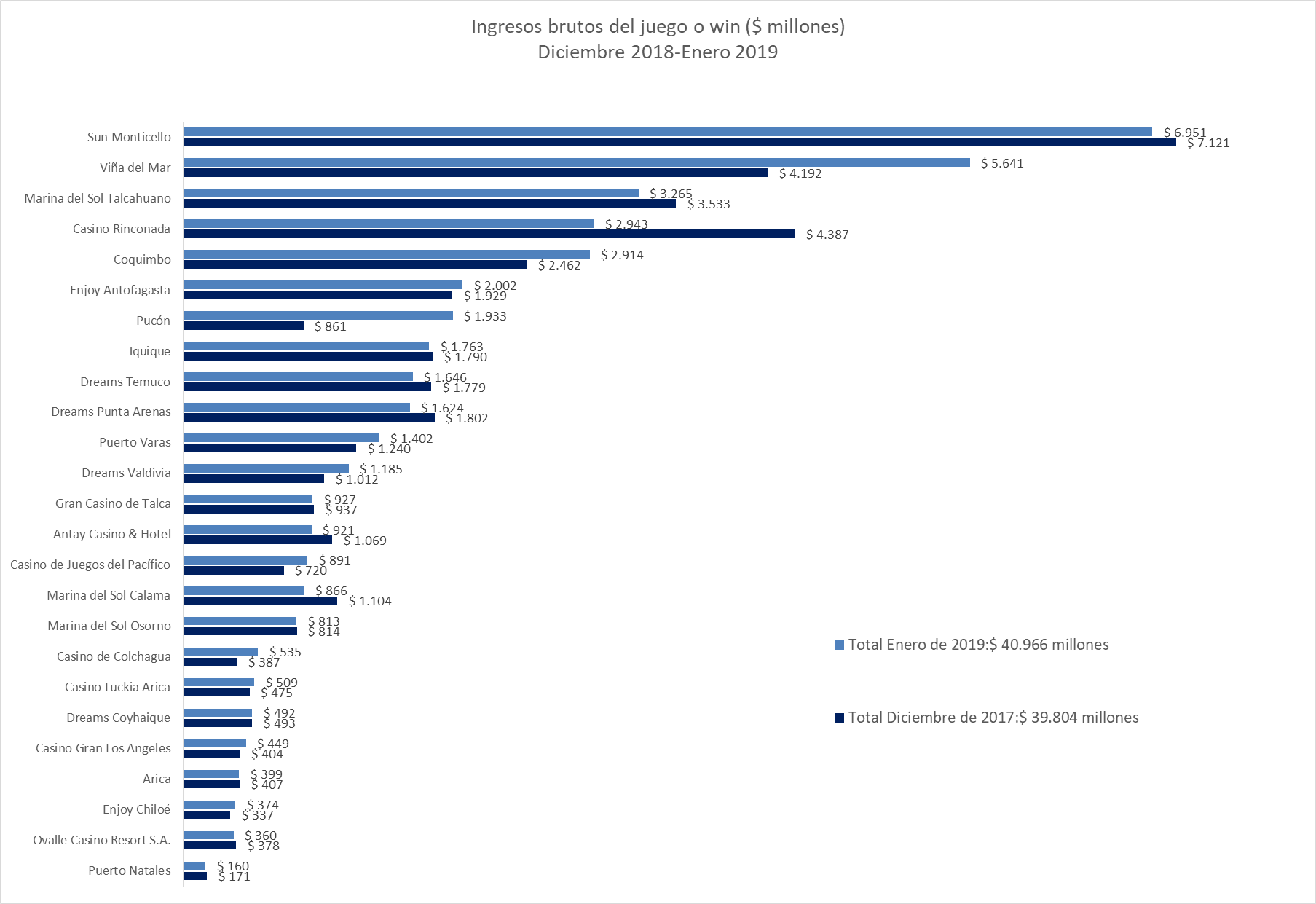 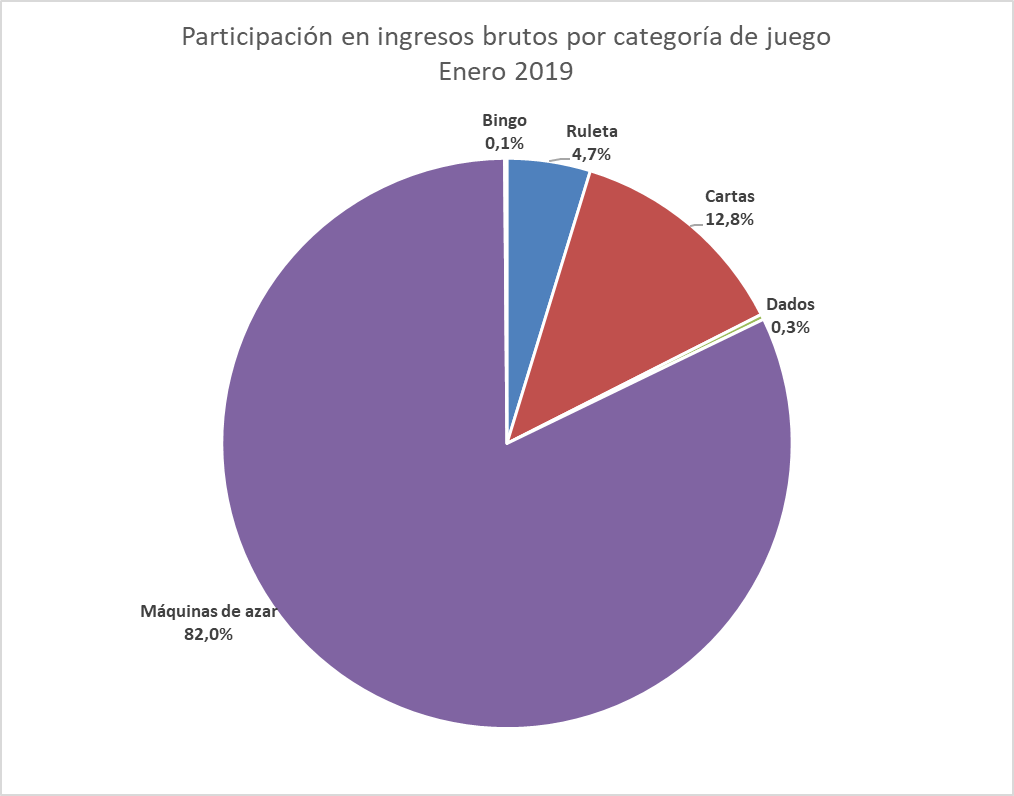 Casinos de juego autorizados por la Ley N° 19.995Resultados Generales, valores nominales ($): enero 2019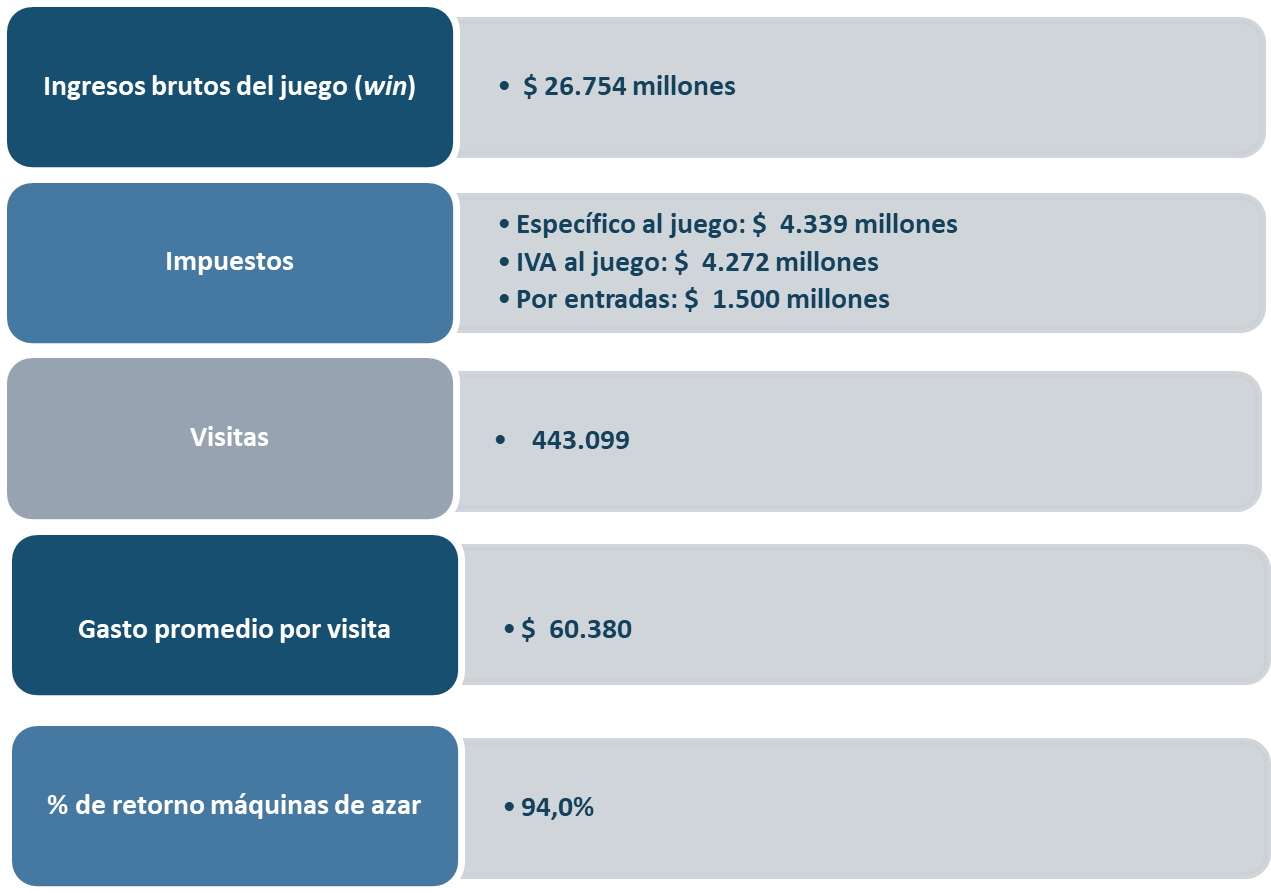 Evolución Mensual ingresos brutos del juego o win, valores reales (UF): Año 2017-2019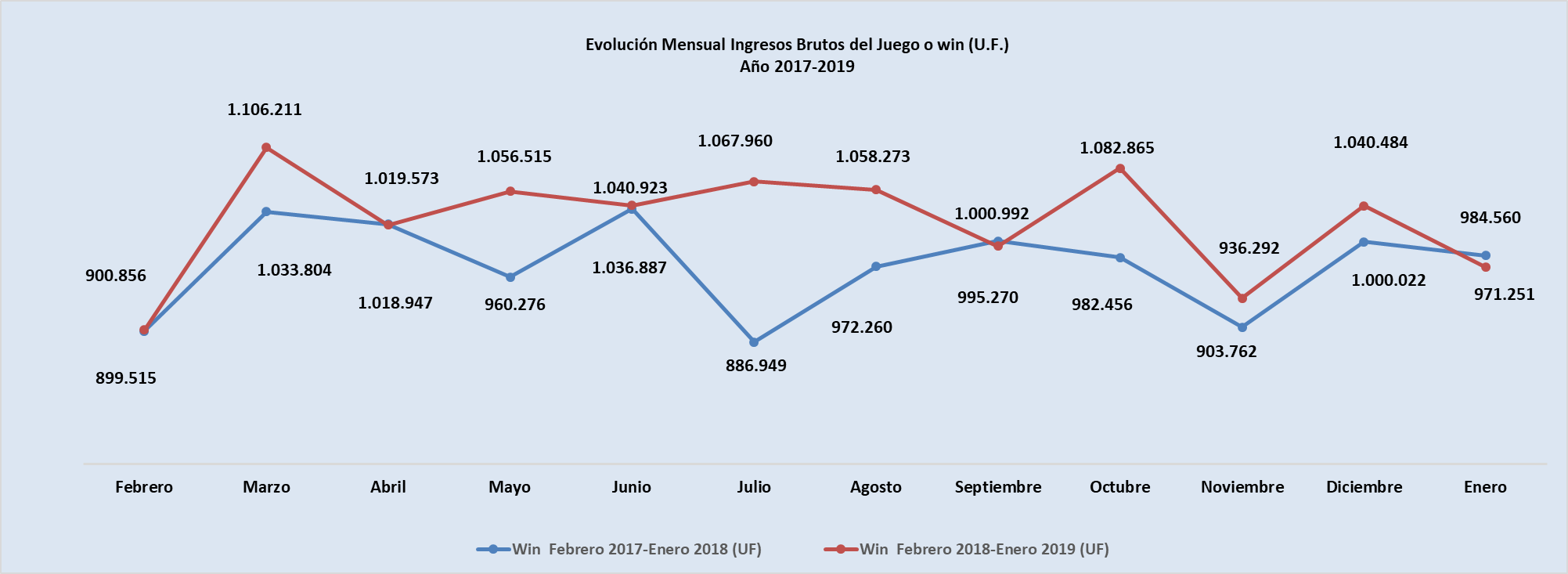 Ingresos brutos del juego o win en valores nominales ($) y reales (UF): Año 2017-2019Nota: Considerando que, a partir de mayo de 2016, la Superintendencia informa las variaciones reales de los resultados operacionales de los casinos de juego, es decir corregidas al valor de la UF del último día del mes, se adjunta la presenta tabla que mantiene la serie histórica para ambas mediciones.Evolución Mensual impuesto específico al juego, valores reales (UF): Año 2017-2019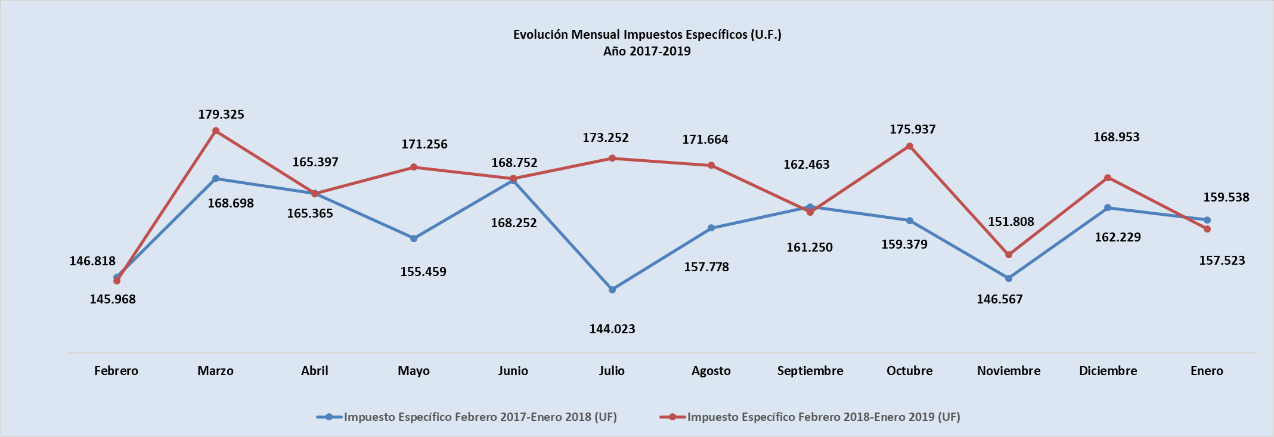 Evolución IVA, valores reales (UF): Año 2017-2019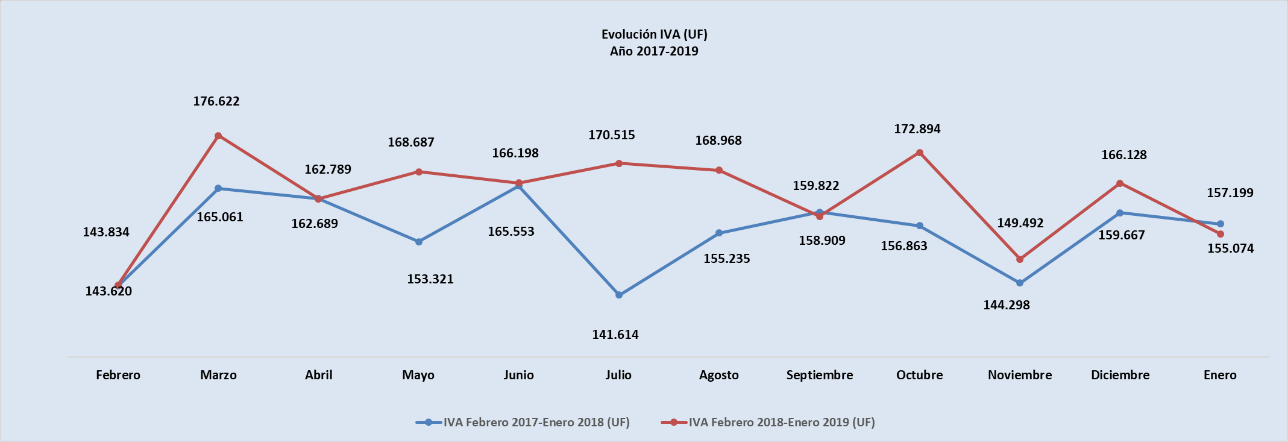 Evolución impuestos por entradas, valores reales (UF): Año 2017-2019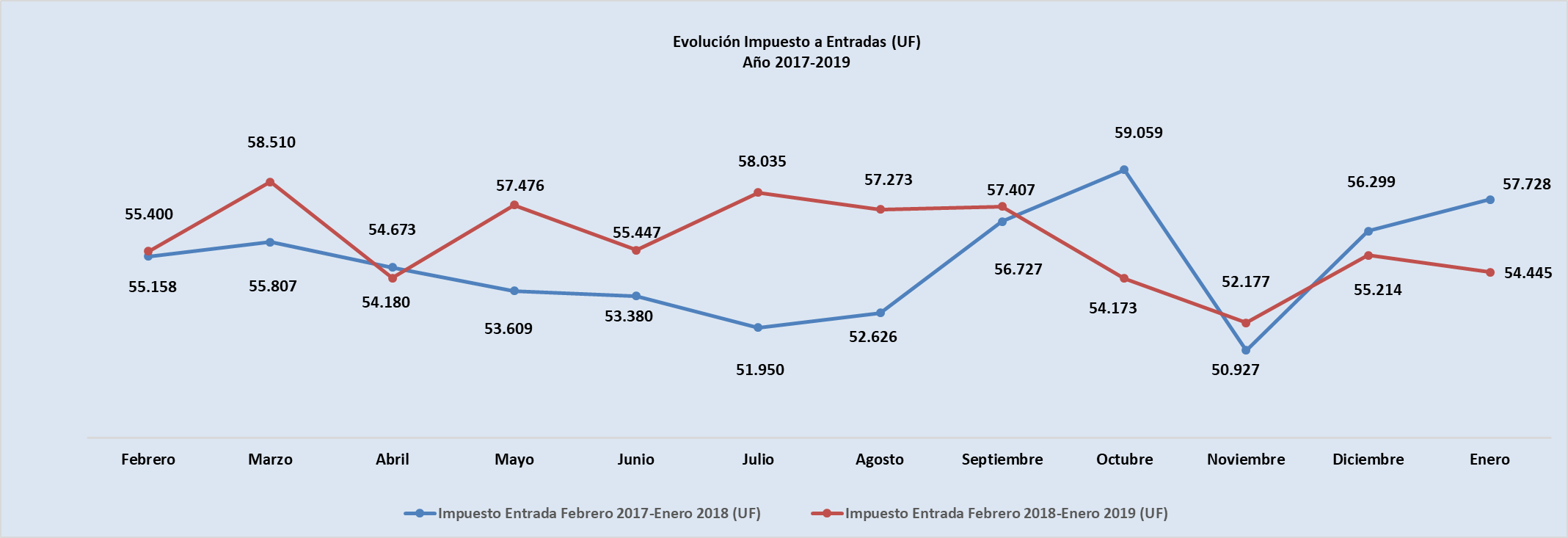 Ingresos brutos del juego o win por casino de juego, valores reales (UF):  diciembre 2018 - enero 2019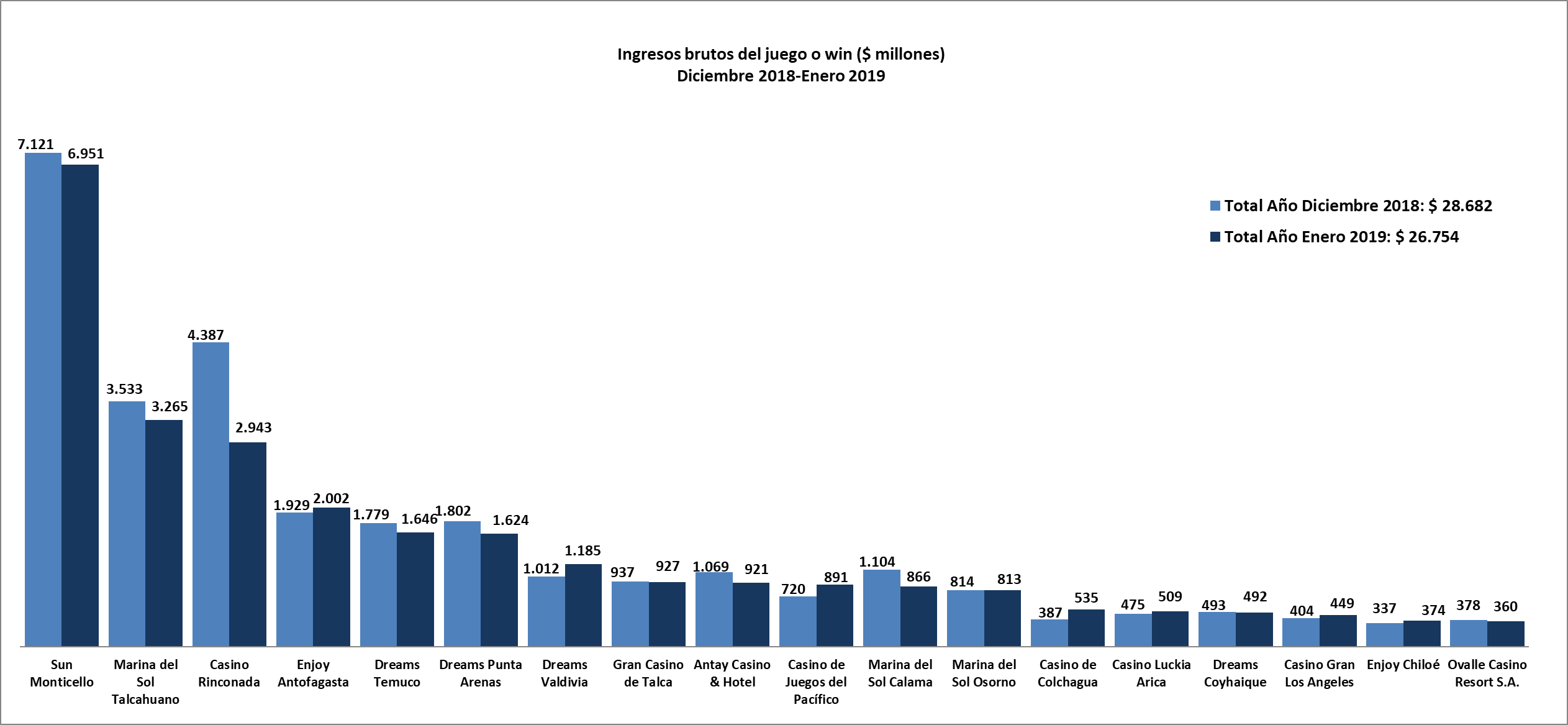 Gasto promedio por visita enero de 2019, valores nominales ($)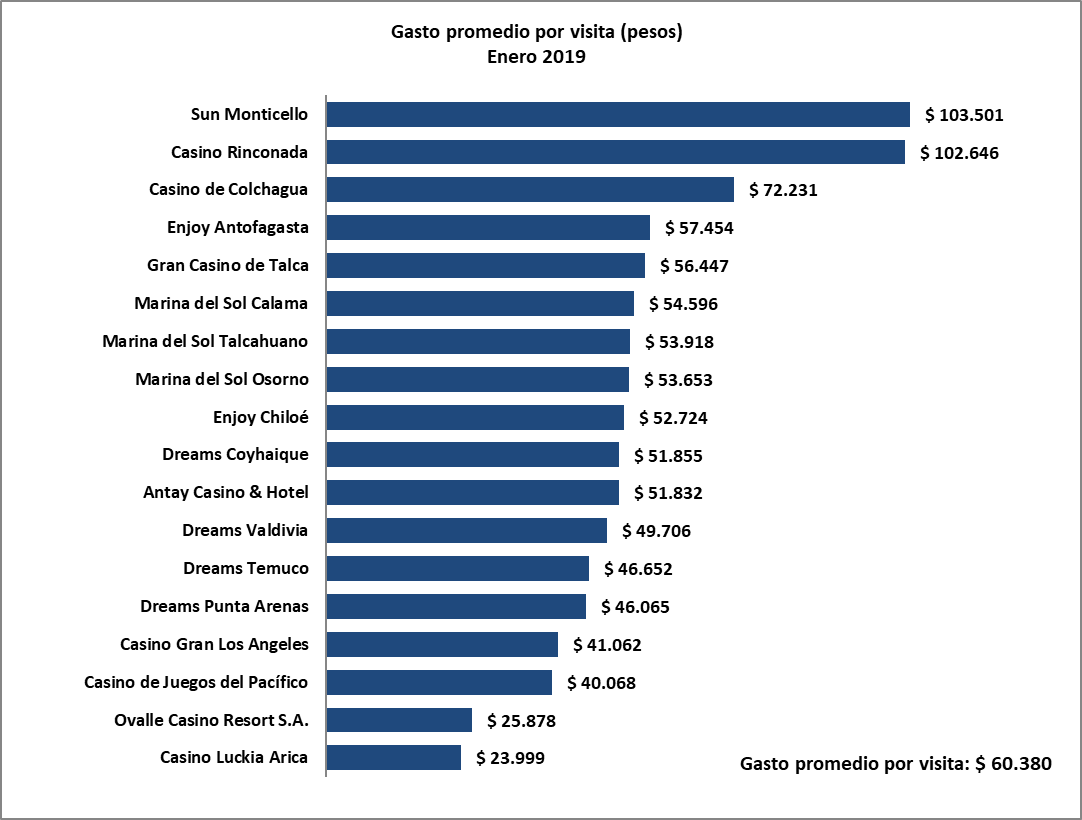 Monto total apostado máquinas de azar, valores nominales ($): enero de 2019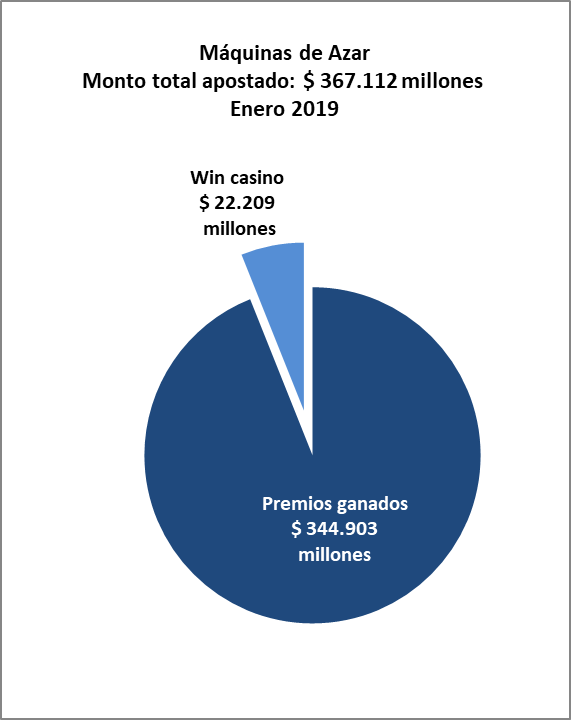 Máquinas de Azar: Montos apostados y premios ganados máquinas de azar, valores nominales ($): enero de 2019Máquinas de azar – Porcentaje de retorno a los clientes, valores nominales: enero de 2019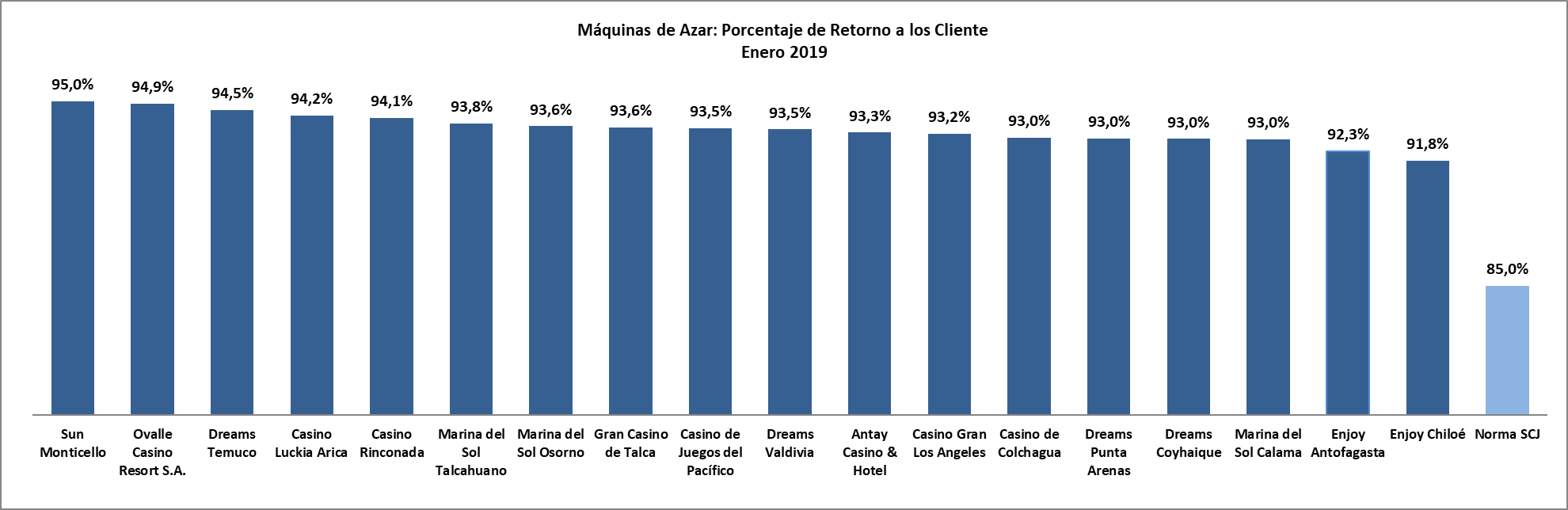 Casinos de juego municipalesEvolución Mensual ingresos brutos del juego o win, valores reales (UF): Año 2017-2019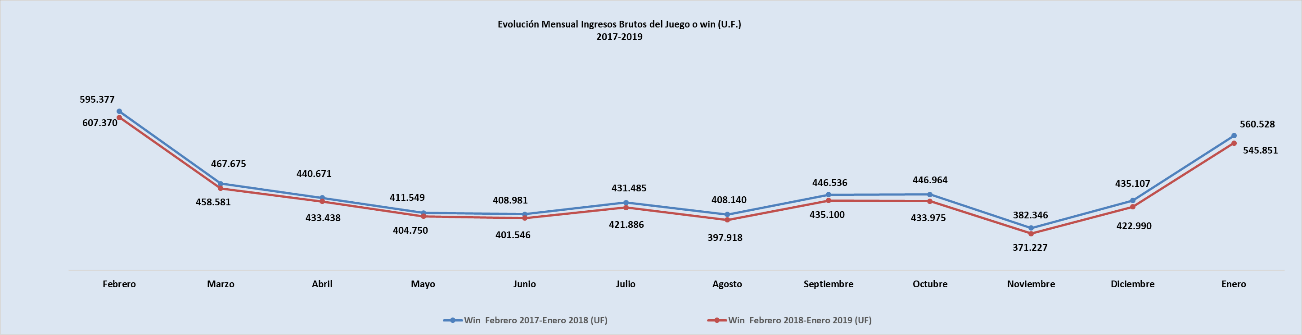 Ingresos brutos del juego o win en valores nominales ($) y reales (UF): Año 2017-2019Ingresos brutos del juego o win por casino de juego: diciembre 2018 - enero 2019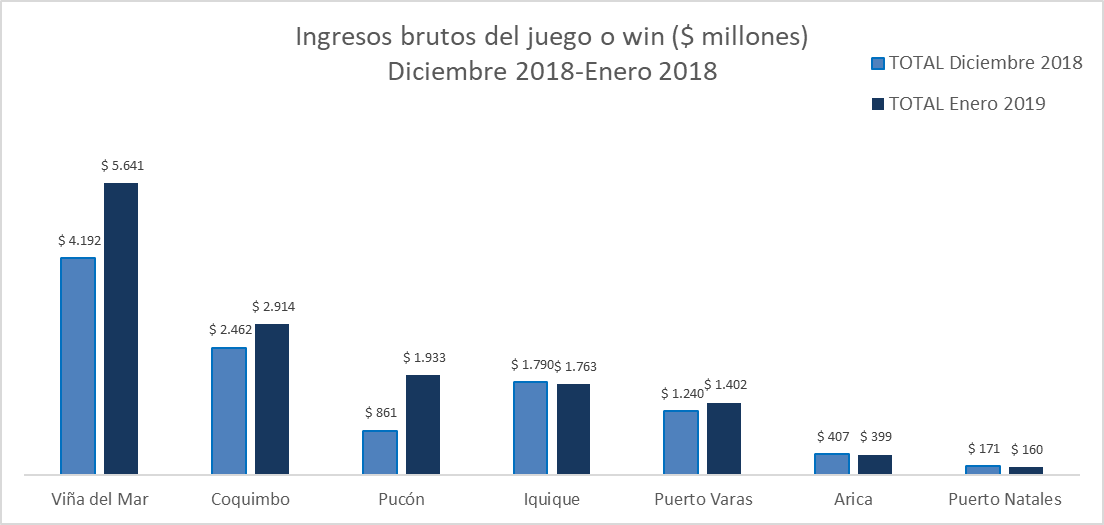 Unidad de Atención Ciudadana y ComunicacionesTel. 2589 3004 -3024 Contacto: Claudia Valladares cvalladares@scj.gob.cl IMPUESTOS enero 2019 ($ Millones)IMPUESTOS enero 2019 ($ Millones)IMPUESTOS enero 2019 ($ Millones)IMPUESTOS enero 2019 ($ Millones)IMPUESTOS enero 2019 ($ Millones)IMPUESTOS enero 2019 ($ Millones)IMPUESTOS enero 2019 ($ Millones)RegiónCasino Impuesto específico Gobierno RegionalImpuesto específico MunicipalidadIVAPor entradaTotalDe Arica y ParinacotaCasino Luckia Arica43438172238De AntofagastaMarina de Sol Calama23071138541.090De AntofagastaEnjoy Antofagasta2301603201181.090De AtacamaAntay Casino & Hotel727214760351De CoquimboOvalle Casino Resort S.A.30305747165De ValparaísoCasino de Juegos del Pacífico32275142751.429De ValparaísoCasino de Juego de Rinconada322247470971.429De O´HigginsSun Monticello6095671.1102272.665De O´HigginsCasino de Colchagua6094285252.665Del MauleGran Casino de Talca737314856350Del Bío BíoMarina de Sol Talcahuano2962595212051.427Del Bío BíoCasino Gran Los Ángeles2963772371.427De La AraucaníaDreams Temuco132132263119647De Los RíosDreams Valdivia979718981463De Los LagosMarina del Sol Osorno956313051455De Los LagosEnjoy Chiloé95316024455De AysénDreams Coyhaique41417932194De MagallanesDreams Punta Arenas129129259119636TotalTotal2.1702.1704.2721.50010.111FebFebMarAbrMayJunJulAgoSepOctNovDicEneIngresos brutos del juego o win ($ millones)Ingresos brutos del juego o win ($ millones)Ingresos brutos del juego o win ($ millones)Ingresos brutos del juego o win ($ millones)Ingresos brutos del juego o win ($ millones)Ingresos brutos del juego o win ($ millones)Ingresos brutos del juego o win ($ millones)Ingresos brutos del juego o win ($ millones)Ingresos brutos del juego o win ($ millones)Ingresos brutos del juego o win ($ millones)Ingresos brutos del juego o win ($ millones)Ingresos brutos del juego o win ($ millones)Ingresos brutos del juego o win ($ millones)Ingresos brutos del juego o win ($ millones)VALORES NOMINALESVALORES NOMINALESVALORES NOMINALESVALORES NOMINALESVALORES NOMINALESVALORES NOMINALESVALORES NOMINALESVALORES NOMINALESVALORES NOMINALESVALORES NOMINALESVALORES NOMINALESVALORES NOMINALESVALORES NOMINALESVALORES NOMINALESWin febrero 2017-enero 2018 ($ millones)                                23.740                                 23.740                         27.367                         27.081                         25.573                        27.649                        23.590                        25.866                        26.683                         26.168                         24.159                        26.799                          26.411 Win febrero 2018-enero 2019 ($ millones)                                24.254                                 24.254                        29.864                          27.516                        28.609                        28.270                         29.051                        28.878                        27.228                         29.705                         25.779                        28.682                         26.754 Crecimiento Win Nominal2,2%2,2%9,1%1,6%11,9%2,2%23,1%11,6%2,0%13,5%6,7%7,0%1,3%Crecimiento Win Nominal (Anual)Crecimiento Win Nominal (Anual)Crecimiento Win Nominal (Anual)Crecimiento Win Nominal (Anual)Crecimiento Win Nominal (Anual)Crecimiento Win Nominal (Anual)Crecimiento Win Nominal (Anual)Crecimiento Win Nominal (Anual)Crecimiento Win Nominal (Anual)Crecimiento Win Nominal (Anual)Crecimiento Win Nominal (Anual)Crecimiento Win Nominal (Anual)Crecimiento Win Nominal (Anual)7.6%Ingresos brutos del juego o win UF)Ingresos brutos del juego o win UF)Ingresos brutos del juego o win UF)Ingresos brutos del juego o win UF)Ingresos brutos del juego o win UF)Ingresos brutos del juego o win UF)Ingresos brutos del juego o win UF)Ingresos brutos del juego o win UF)Ingresos brutos del juego o win UF)Ingresos brutos del juego o win UF)Ingresos brutos del juego o win UF)Ingresos brutos del juego o win UF)Ingresos brutos del juego o win UF)Ingresos brutos del juego o win UF)VALORES REALESVALORES REALESVALORES REALESVALORES REALESVALORES REALESVALORES REALESVALORES REALESVALORES REALESVALORES REALESVALORES REALESVALORES REALESVALORES REALESVALORES REALESVALORES REALESWin febrero 2017-enero 2018 (UF)Win febrero 2017-enero 2018 (UF)                               899.515                   1.033.804                     1.019.573                      960.276                   1.036.887                     886.949                      972.260                   1.000.992                      982.456                      903.762                   1.000.022                      984.560 Win febrero 2018-enero 2019 (UF)Win febrero 2018-enero 2019 (UF)                              900.856                      1.106.211                    1.018.947                     1.056.515                   1.040.923                   1.067.960                    1.058.273                      995.270                   1.082.865                     936.292                   1.040.484                        971.251 Crecimiento Win RealCrecimiento Win Real0,1%7,0%-0,1%10,0%0,4%20,4%8,8%-0,6%10,2%3,6%4,0%-1,4%Crecimiento Win Real (Anual)Crecimiento Win Real (Anual)Crecimiento Win Real (Anual)Crecimiento Win Real (Anual)Crecimiento Win Real (Anual)Crecimiento Win Real (Anual)Crecimiento Win Real (Anual)Crecimiento Win Real (Anual)Crecimiento Win Real (Anual)Crecimiento Win Real (Anual)Crecimiento Win Real (Anual)Crecimiento Win Real (Anual)Crecimiento Win Real (Anual)5,1%MÁQUINAS DE AZAR: Montos Apostados y Premios Ganados ($ Millones)                                                                                                      Enero 2019 ($ Millones)MÁQUINAS DE AZAR: Montos Apostados y Premios Ganados ($ Millones)                                                                                                      Enero 2019 ($ Millones)MÁQUINAS DE AZAR: Montos Apostados y Premios Ganados ($ Millones)                                                                                                      Enero 2019 ($ Millones)MÁQUINAS DE AZAR: Montos Apostados y Premios Ganados ($ Millones)                                                                                                      Enero 2019 ($ Millones)Casino de Juego Monto total apostadoPremios ganadosPorcentaje de retorno Casino Luckia Arica7.842 7.390 94,2%Marina del Sol Calama11.417 10.612 93,0%Enjoy Antofagasta23.015 21.242 92,3%Antay Casino & Hotel12.181 11.365 93,3%Ovalle Casino Resort S.A.5.199 4.932 94,9%Casino de Juegos del Pacífico12.332 11.533 93,5%Casino Rinconada34.711 32.667 94,1%Sun Monticello98.609 93.684 95,0%Casino de Colchagua5.591 5.201 93,0%Gran Casino de Talca13.286 12.433 93,6%Marina del Sol Talcahuano47.997 45.013 93,8%Casino Gran Los Ángeles5.010 4.672 93,2%Dreams Temuco27.940 26.414 94,5%Dreams Valdivia17.509 16.366 93,5%Marina del Sol Osorno11.921 11.164 93,6%Enjoy Chiloé4.124 3.785 91,8%Dreams Coyhaique6.487 6.031 93,0%Dreams Punta Arenas21.940 20.402 93,0%Total367.112 344.903 94,0%FebMarAbrMayJunJulAgoSepOctNovDicEneIngresos brutos del juego o win ($ millones)Ingresos brutos del juego o win ($ millones)Ingresos brutos del juego o win ($ millones)Ingresos brutos del juego o win ($ millones)Ingresos brutos del juego o win ($ millones)Ingresos brutos del juego o win ($ millones)Ingresos brutos del juego o win ($ millones)Ingresos brutos del juego o win ($ millones)Ingresos brutos del juego o win ($ millones)Ingresos brutos del juego o win ($ millones)Ingresos brutos del juego o win ($ millones)Ingresos brutos del juego o win ($ millones)Ingresos brutos del juego o win ($ millones)VALORES NOMINALESVALORES NOMINALESVALORES NOMINALESVALORES NOMINALESVALORES NOMINALESVALORES NOMINALESVALORES NOMINALESVALORES NOMINALESVALORES NOMINALESVALORES NOMINALESVALORES NOMINALESVALORES NOMINALESVALORES NOMINALESWin febrero 2017-enero 2018 ($ millones)                        16.030                                                             12.380                                                 11.705                                                              10.960                           10.906                          11.476                         10.858                          11.903                          11.905                          10.221                          11.660                         15.036 Win febrero 2018-enero 2019 ($ millones)                         15.907                                                              12.762                                                11.288                                                                11.542                            11.052                          12.831                          11.266                          11.945                         10.479                         10.995                           11.122                          14.212 Crecimiento Win Nominal-0,8%3,1%-3,6%5,3%1,3%11,8%3,8%0,3%-12,0%7,6%-4,6%-5,5%Crecimiento Win Nominal (Anual)Crecimiento Win Nominal (Anual)Crecimiento Win Nominal (Anual)Crecimiento Win Nominal (Anual)Crecimiento Win Nominal (Anual)Crecimiento Win Nominal (Anual)Crecimiento Win Nominal (Anual)Crecimiento Win Nominal (Anual)Crecimiento Win Nominal (Anual)Crecimiento Win Nominal (Anual)Crecimiento Win Nominal (Anual)Crecimiento Win Nominal (Anual)0,2%Ingresos brutos del juego o win (U.F.)Ingresos brutos del juego o win (U.F.)Ingresos brutos del juego o win (U.F.)Ingresos brutos del juego o win (U.F.)Ingresos brutos del juego o win (U.F.)Ingresos brutos del juego o win (U.F.)Ingresos brutos del juego o win (U.F.)Ingresos brutos del juego o win (U.F.)Ingresos brutos del juego o win (U.F.)Ingresos brutos del juego o win (U.F.)Ingresos brutos del juego o win (U.F.)Ingresos brutos del juego o win (U.F.)Ingresos brutos del juego o win (U.F.)VALORES REALESVALORES REALESVALORES REALESVALORES REALESVALORES REALESVALORES REALESVALORES REALESVALORES REALESVALORES REALESVALORES REALESVALORES REALESVALORES REALESVALORES REALESWin febrero 2017-enero 2018 (UF)                     607.370                                                           467.675                                             440.671                                                             411.549                        408.981                       431.485                      408.140                      446.536                     446.964                     382.346                       435.107                      560.528 Win febrero 2018-enero 2019 (UF)                      595.377                                                            458.581                                           433.438                                                            404.750                         401.546                      421.886                       397.918                       435.100                      433.975                       371.227                     422.990                        545.851 Crecimiento Win Real-2,0%-1,9%-1,6%-1,7%-1,8%-2,2%-2,5%-2,6%-2,9%-2,9%-2,8%-2,6%Crecimiento Win Real (Anual)Crecimiento Win Real (Anual)Crecimiento Win Real (Anual)Crecimiento Win Real (Anual)Crecimiento Win Real (Anual)Crecimiento Win Real (Anual)Crecimiento Win Real (Anual)Crecimiento Win Real (Anual)Crecimiento Win Real (Anual)Crecimiento Win Real (Anual)Crecimiento Win Real (Anual)Crecimiento Win Real (Anual)-2,3%